Obec Kostomlaty nad Labem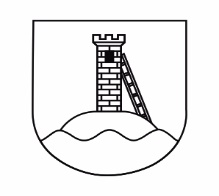 Hronětická 237289 21 Kostomlaty nad LabemIČ: 00239283Žádost o zřízení platby SIPOJméno a příjmení: ......................................................................Adresa:.......................................................................................Dávám tímto souhlas s měsíčním režimem plateb prostřednictvím SIPO. Spojovací číslo: 		..............................................................Aktuální výše platby/zálohy :	.................................................				.................................................V Kostomlatech nad Labem dne ..........................................................................................................		podpis